Kedves Szülők, Nagyszülők, Pedagógusok és minden ember, aki gyermekeket nevel, gyermekekkel foglalkozik!A digitális kultúra egyre növekvő mértékben befolyásolja mindennapi életünket, társadalmunkat. A tudatos internethasználat egy igen fontos, rendkívül összetett képességet igényel. Amennyiben a megfelelő képességekkel rendelkező fiatalok biztonságos környezetben tudják használni a digitális világ nyújtotta lehetőségeket, nemcsak a saját versenyképességük javul, hanem közösségünké is. Ennek a rendezvénysorozatnak célja elsősorban felhívni a figyelmet és felkészíteni a gyermekekkel foglalkozó felnőtteket a leselkedő veszélyekre, kockázatok azonosítására, a lehetséges segítséget nyújtó intézményekre. Mindezek mellett olyan információkhoz juthatnak, melyekkel közelebb kerülhetnek a tudatos internethasználat eléréséhez. Jó példával térhetnek haza!  A rendezvény fővédnöke: Juhász Ildikó Kóka község polgármestereKérem Önöket, hogy vegyenek részt – ha tehetik - mindhárom alkalommal. Minden nap más-más témával foglalkozunk, más-más előadókkal. A további napok programjait kövessék www.facebook.com/Kókai Civil Ház oldalunkon, vagy a www.koka.hu oldalonA tudásmegszerzést játékokkal színesítjük, alkalmanként 1-1 okos órát, 1-1 okos karkötőt nyerhetnek.Az utolsó március 23-i rendezvénynapon sorsoljuk ki főnyereményeinket is azok között, akik mindhárom napon részt vettek. Fődíjak: III. 1 db Mobiltelefonra csatlakoztatható mikroszkópII.  1 db Univerzális Power Box 20000mAh1 db Táblagép Szeretettel invitálom Önöket:	Tölgyesiné Besenyei Edit, Kóka község Önkormányzat, DJP mentor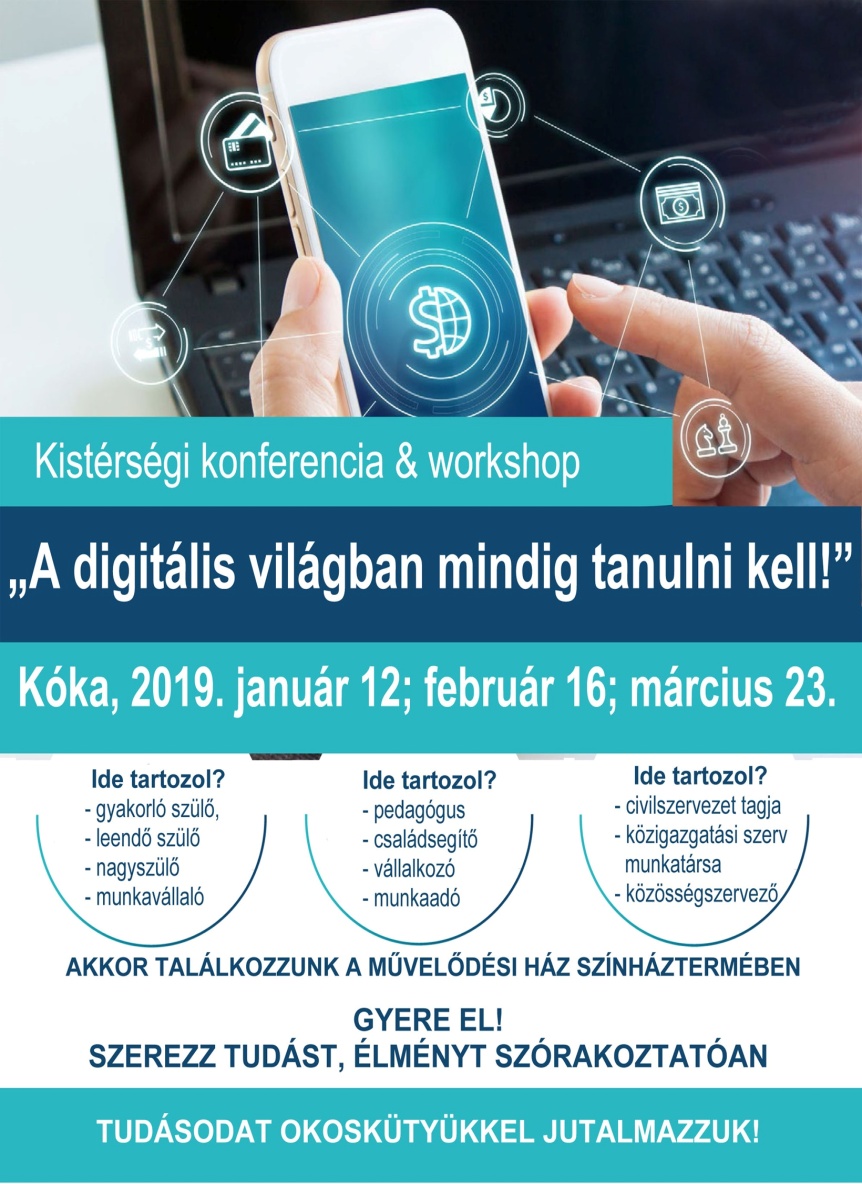 